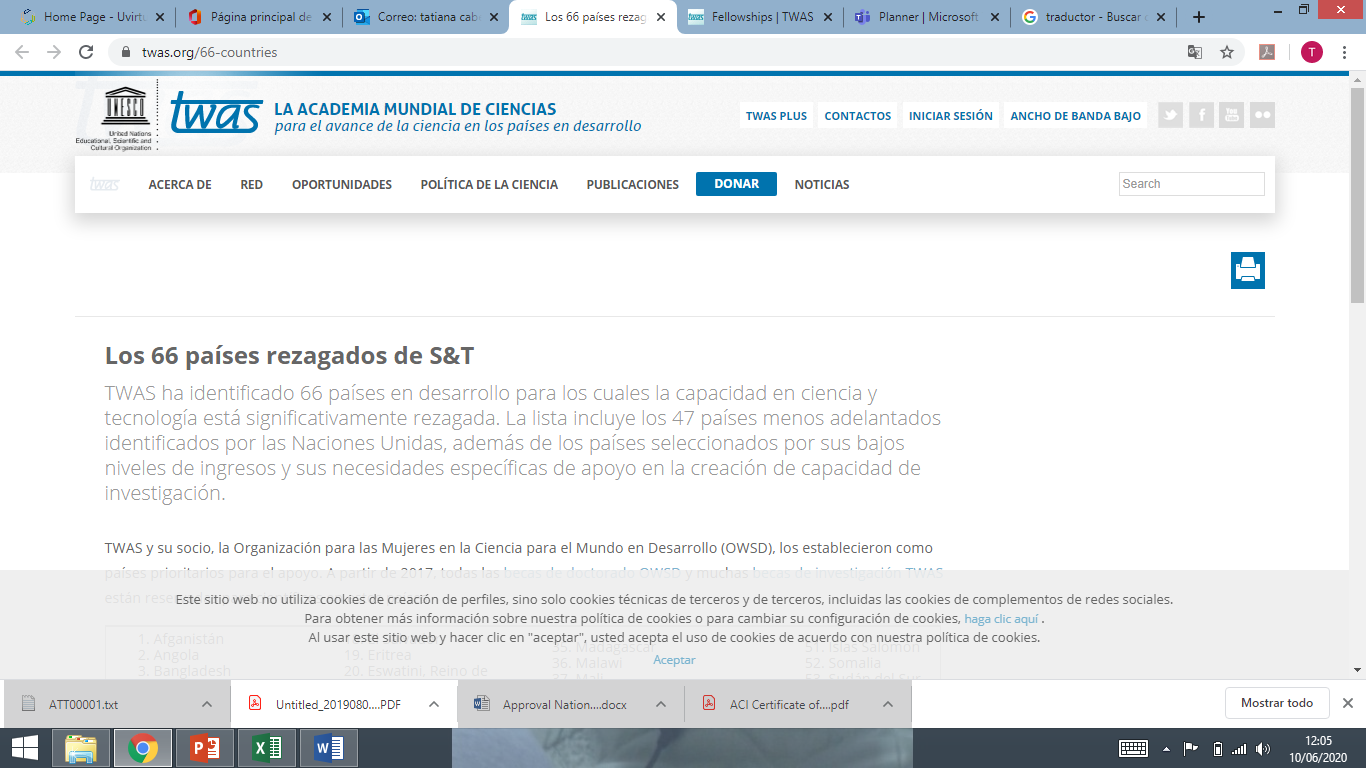 BecasCon el programa de becas de investigación de doctorado y posdoctorado Sur-Sur más grande del mundo, TWAS ayuda a los jóvenes investigadores a obtener educación y experiencia en las principales instituciones científicas mundiales. TWAS tiene actualmente unas 160 becas de doctorado con 8 socios en seis países, y unas 100 becas posdoctorales con 9 socios en cinco países.IMPORTANTE A partir de 2018, todas las solicitudes sólo se pueden enviar a través del portal en línea una vez abierta la convocatoria. Utilice el botón "Aplicar ahora" en la parte inferior de cada página del programa para iniciar su aplicación una vez que la convocatoria esté abierta. Las fechas de apertura y cierre se mencionarán en cada página de programa individual. Tener en cuenta que solo las cartas de aceptación fechadas el mismo año que el año de solicitud son elegibles. Tenga en cuenta que los solicitantes pueden solicitar un solo programa por año calendario en la cartera TWAS y OWSD. Los solicitantes no serán elegibles para visitar otra institución en ese año bajo los programas de Profesor Visitante TWAS. Una excepción: el director de una institución que invita a un académico externo a compartir su experiencia bajo los programas de Profesor Visitante TWAS aún puede solicitar otro programa.Haga clic en los enlaces a continuación para obtener una descripción general de todas las oportunidades de becas, tanto para posgraduados que deseen obtener un doctorado (becas de doctorado) como para aquellos candidatos interesados ​​en becas posdoctorales.NOTA: Los solicitantes primero deben elegir uno o más programas que les interesen más, luego deben obtener una carta de aceptación preliminar del anfitrión o anfitriones elegidos. Pueden obtener más de una carta bajo diferentes becas TWAS, pero luego deberán decidir para qué programa presentar la solicitud, ya que los candidatos solo pueden solicitar un programa de becas por año.31 DE JULIO DE 2020 SI APLICAPrograma de becas de posgrado TWAS-ICCBSEl Centro Internacional de Ciencias Químicas y Biológicas (ICCBS), que comprende el Instituto de Investigación Química HEJ y el Centro Dr. Panjwani de Investigación Molecular y de Drogas en Karachi, Pakistán, y TWAS ofrecen becas a jóvenes científicos de países en desarrollo (que no sean Pakistán) quienes desean realizar investigaciones para obtener un doctorado en ciencias químicas y biológicas.Plazo extendido31 de julio de 2020Organizaciones asociadasCentro Internacional de Ciencias Químicas y Biológicas, PakistánPaís anfitriónPakistánNacionalidades elegiblesPaíses en desarrollo en el surNivelDoctorTítulo mínimo obtenidoMaestríaDuraciónMínimo de 6 meses y máximo de 12 meses.Campo01-Ciencias agrícolas02-Biología estructural, celular y molecular03-Sistemas y organismos biológicos04-Ciencias médicas y de la salud incl. Neurociencias05-Ciencias QuímicasLímite de edad35Fecha de apertura de esta beca: 2 de marzo de 2020Fecha de cierre de esta beca: prorrogada hasta el 31 de julio de 2020Se recomienda a los solicitantes que soliciten la carta de aceptación preliminar lo antes posible. Teniendo en cuenta que sólo las cartas de aceptación fechadas el mismo año que el año de solicitud son elegibles. Para las cartas de aceptación, se solicita a los solicitantes que proporcionen su curriculum vitae (CV) de dos páginas, copia del último título y al menos dos cartas de recomendación (preferiblemente una del supervisor actual).Detalles del programaLas becas de posgrado TWAS-ICCBS son apoyadas por el Centro Internacional de Ciencias Químicas y Biológicas (ICCBS) , que comprende el Instituto de Investigación de Química HEJ y el Centro de Investigación Molecular y de Drogas Dr. Panjwani, para estudios que conducen a un doctorado en los siguientes campos : química orgánica, bioquímica, biotecnología, medicina molecular, farmacología, química física o química analítica.Los solicitantes deben estar registrados para obtener un doctorado en su país de origen (opción SANDWICH) para solicitar la beca.La beca se puede otorgar por un período mínimo de 6 meses y un período máximo que se decidirá con ICCBS.ICCBS proporcionará un estipendio mensual que debe usarse para cubrir los costos de vida, como alimentos, alojamiento, transporte local y enfermedades menores incidentales. El estipendio mensual no será convertible a moneda extranjera.El idioma de instrucción es el inglés.ElegibilidadLos solicitantes de estas becas deben cumplir con los siguientes criterios:Tener una edad máxima de 35 años el 31 de diciembre del año de solicitud.Tener una maestría en un campo de ciencias naturales;Ser nacionales de un país en desarrollo (que no sea Pakistán);No debe tener ninguna visa para residencia temporal o permanente en Pakistán o cualquier país desarrollado;Proporcionar un certificado de buena salud de un médico calificado;Ser estudiantes de doctorado registrados en su país de origen y proporcionar el "Certificado de registro y no objeción" de la universidad HOME;Proporcione una carta de aceptación preliminar oficial de ICCBS (consulte la muestra de la carta de aceptación preliminar que se puede descargar a continuación o incluir en el formulario de solicitud). Las solicitudes de aceptación deben dirigirse al Director de ICCBS (Prof. MI Choudhary a hej@cyber.net.pk  o pcmd@cyber.net.pk o protocol.iccbs@iccs.edu ), quien facilitará la asignación de un supervisor anfitrión. Al contactar al Prof. Choudhary, los solicitantes deben acompañar su solicitud de una carta de aceptación preliminar con copia de su CV y ​​un resumen de la propuesta de investigación y dos cartas de referencia;Proporcionar evidencia de dominio del inglés, si el medio de educación no era inglés;Proporcionar evidencia de que regresará a su país de origen al finalizar la beca;No asumir otras tareas durante el período de su beca;Ser financieramente responsable de cualquier miembro de la familia que lo acompañe.Envío de solicitudLa fecha límite para la recepción de solicitudes es el 31 de julio de 2020.Los solicitantes deben presentar una Carta de aceptación de ICCBS al momento de la solicitud, o antes de la fecha límite. Sin la aceptación preliminar, la solicitud no será considerada para la selección.Las cartas de referencia deben estar en papel con membrete y FIRMADAS.Tenga en cuenta que los solicitantes pueden solicitar un solo programa por año calendario en la cartera TWAS y OWSD. Los solicitantes no serán elegibles para visitar otra institución en ese año bajo los programas de Profesor Visitante TWAS . Una excepción: el director de una institución que invita a un académico externo a compartir su experiencia bajo los programas de Profesor Visitante TWAS aún puede solicitar otro programa.Las solicitudes solo pueden aceptarse a través del portal en línea.Un tutorial sobre cómo usar el formulario de solicitud en línea está disponible  para descargar.Detalles de contacto• Oficina de Becas TWAS
ICTP campus, Strada Costiera 11
34151 Trieste, Italia
Tel .: +39 040 2240 687
Fax: +39 040 2240689
Correo electrónico: fellowships@twas.org• Centro Internacional de Ciencias Químicas y Biológicas (ICCBS)
Prof. Dr. Muhammad Iqbal Choudhary, Director
Universidad de Karachi
Karachi-75270, Pakistán
Tel: +92 21 4824 924, 4824 925
Fax: +92 21 4819 018, 4819 019
E- correo: hej@cyber.net.pk , pcmd@cyber.net.pk , protocol.iccbs@iccs.eduDescarga (s): (Documentos para postular)https://twas.org/opportunity/twas-iccbs-postgraduate-fellowship-programme